兼辦人事　　　　　　　 　　 　兼辦會計　                  單位主管人事室                        主計室　　　　　　  　　　　機關首長或
                                                          授權代簽人中央研究院（  單位名稱  ）聘僱人員資遣通知暨費用申請表中央研究院（  單位名稱  ）聘僱人員資遣通知暨費用申請表中央研究院（  單位名稱  ）聘僱人員資遣通知暨費用申請表中央研究院（  單位名稱  ）聘僱人員資遣通知暨費用申請表中央研究院（  單位名稱  ）聘僱人員資遣通知暨費用申請表中央研究院（  單位名稱  ）聘僱人員資遣通知暨費用申請表中央研究院（  單位名稱  ）聘僱人員資遣通知暨費用申請表中央研究院（  單位名稱  ）聘僱人員資遣通知暨費用申請表中央研究院（  單位名稱  ）聘僱人員資遣通知暨費用申請表姓名身分證字號
(統一證號)身分證字號
(統一證號)身分證字號
(統一證號)身分證字號
(統一證號)身分證字號
(統一證號)服務年資到職日期到職日期到職日期到職日期到職日期最後在職日期最後在職日期最後在職日期服務年資　　 　年 　　　月 　　　日　　 　年 　　　月 　　　日　　 　年 　　　月 　　　日　　 　年 　　　月 　　　日　　 　年 　　　月 　　　日　　　 　年　 　　　月　　 　　日　　　 　年　 　　　月　　 　　日　　　 　年　 　　　月　　 　　日服務年資※請依規定給予預告期間(備註1)並辦理資遣通報(備註2)※請依規定給予預告期間(備註1)並辦理資遣通報(備註2)※請依規定給予預告期間(備註1)並辦理資遣通報(備註2)※請依規定給予預告期間(備註1)並辦理資遣通報(備註2)※請依規定給予預告期間(備註1)並辦理資遣通報(備註2)※請依規定給予預告期間(備註1)並辦理資遣通報(備註2)※請依規定給予預告期間(備註1)並辦理資遣通報(備註2)※請依規定給予預告期間(備註1)並辦理資遣通報(備註2)資遣費計算年資(97年1月1日起算)年　  　月　 　天(數)年　  　月　 　天(數)年　  　月　 　天(數)月平均工資(備註3)月平均工資(備註3)月平均工資(備註3)月平均工資(備註3)元資遣原因(勞動基準法§11)□1.歇業或轉讓時。□2.虧損或業務緊縮時。□3.不可抗力暫停工作在1個月以上時。□4.業務性質變更，有減少員工之必要，又無適當工作可供安置時。□5.員工對於所擔任之工作確不能勝任時。※□6.因天災、事變或其他不可抗力致事業不能繼續。(勞動基準法§13但書)□1.歇業或轉讓時。□2.虧損或業務緊縮時。□3.不可抗力暫停工作在1個月以上時。□4.業務性質變更，有減少員工之必要，又無適當工作可供安置時。□5.員工對於所擔任之工作確不能勝任時。※□6.因天災、事變或其他不可抗力致事業不能繼續。(勞動基準法§13但書)□1.歇業或轉讓時。□2.虧損或業務緊縮時。□3.不可抗力暫停工作在1個月以上時。□4.業務性質變更，有減少員工之必要，又無適當工作可供安置時。□5.員工對於所擔任之工作確不能勝任時。※□6.因天災、事變或其他不可抗力致事業不能繼續。(勞動基準法§13但書)□1.歇業或轉讓時。□2.虧損或業務緊縮時。□3.不可抗力暫停工作在1個月以上時。□4.業務性質變更，有減少員工之必要，又無適當工作可供安置時。□5.員工對於所擔任之工作確不能勝任時。※□6.因天災、事變或其他不可抗力致事業不能繼續。(勞動基準法§13但書)□1.歇業或轉讓時。□2.虧損或業務緊縮時。□3.不可抗力暫停工作在1個月以上時。□4.業務性質變更，有減少員工之必要，又無適當工作可供安置時。□5.員工對於所擔任之工作確不能勝任時。※□6.因天災、事變或其他不可抗力致事業不能繼續。(勞動基準法§13但書)□1.歇業或轉讓時。□2.虧損或業務緊縮時。□3.不可抗力暫停工作在1個月以上時。□4.業務性質變更，有減少員工之必要，又無適當工作可供安置時。□5.員工對於所擔任之工作確不能勝任時。※□6.因天災、事變或其他不可抗力致事業不能繼續。(勞動基準法§13但書)□1.歇業或轉讓時。□2.虧損或業務緊縮時。□3.不可抗力暫停工作在1個月以上時。□4.業務性質變更，有減少員工之必要，又無適當工作可供安置時。□5.員工對於所擔任之工作確不能勝任時。※□6.因天災、事變或其他不可抗力致事業不能繼續。(勞動基準法§13但書)□1.歇業或轉讓時。□2.虧損或業務緊縮時。□3.不可抗力暫停工作在1個月以上時。□4.業務性質變更，有減少員工之必要，又無適當工作可供安置時。□5.員工對於所擔任之工作確不能勝任時。※□6.因天災、事變或其他不可抗力致事業不能繼續。(勞動基準法§13但書)資遣費核發金額勞工退休金條例§12勞工退休金條例§12勞工退休金條例§12勞工退休金條例§12勞動基準法§17(不適用勞工退休金條例者)勞動基準法§17(不適用勞工退休金條例者)勞動基準法§17(不適用勞工退休金條例者)勞動基準法§17(不適用勞工退休金條例者)資遣費核發金額月平均工資×資遣費基數:{年+[月+(天⁄30)]÷12} ×1⁄2(備註4)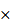 月平均工資×資遣費基數:{年+[月+(天⁄30)]÷12} ×1⁄2(備註4)月平均工資×資遣費基數:{年+[月+(天⁄30)]÷12} ×1⁄2(備註4)月平均工資×資遣費基數:{年+[月+(天⁄30)]÷12} ×1⁄2(備註4)月平均工資×資遣費計算基數:{年+[月+(未滿1個月之畸零工作年資，以1月計)÷12]} (備註5)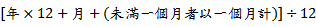 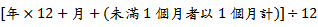 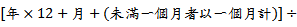 月平均工資×資遣費計算基數:{年+[月+(未滿1個月之畸零工作年資，以1月計)÷12]} (備註5)月平均工資×資遣費計算基數:{年+[月+(未滿1個月之畸零工作年資，以1月計)÷12]} (備註5)月平均工資×資遣費計算基數:{年+[月+(未滿1個月之畸零工作年資，以1月計)÷12]} (備註5)資遣費核發金額(月平均工資)×(資遣費基數以分數表示)(月平均工資)×(資遣費基數以分數表示)(月平均工資)×(資遣費基數以分數表示)(月平均工資)×(資遣費基數以分數表示)(月平均工資)×(資遣費基數以分數表示)(截至　年　月止之公提儲金總額：           )(月平均工資)×(資遣費基數以分數表示)(截至　年　月止之公提儲金總額：           )(月平均工資)×(資遣費基數以分數表示)(截至　年　月止之公提儲金總額：           )(月平均工資)×(資遣費基數以分數表示)(截至　年　月止之公提儲金總額：           )備註ㄧ、依勞動基準法規定，雇主資遣員工時應給予事前預告：(一)當事人繼續工作3個月以上未滿1年者，於10日前預告。(二)當事人繼續工作1年以上3年未滿者，於20日前預告。(三)當事人繼續工作3年以上者，於30日前預告。二、依就業服務法第33條規定，雇主資遣員工時，應於員工離職之10日前，列冊通報當地主管機關及公立就業服務機構。未依規定通報者，將依同法第68 條規定，處新臺幣3萬元以上15萬元以下罰鍰。三、月平均工資：事由發生（資遣）前6個月工資總額除以6。四、依勞工退休金條例第12條規定，資遣費由雇主按其工作年資，每滿1年發給1/2個月平均工資，未滿1年者，以比例計給；最高以發給6個月平均工資為限，不適用勞動基準法第17條之規定。五、依勞動基準法第17條規定，在同一雇主之事業單位繼續工作，每滿1年發給相當於1個月平均工資之資遣費。依前款計算之剩餘月數，或工作未滿1年者，以比例計給之。未滿1個月者以1個月計。另外國籍聘僱人員如符合資遣條件，其應發給之二分之一資遣費由離職儲金公提儲金抵充，不足部分由本院補足。六、以上金額採四捨五入計算至元為止。ㄧ、依勞動基準法規定，雇主資遣員工時應給予事前預告：(一)當事人繼續工作3個月以上未滿1年者，於10日前預告。(二)當事人繼續工作1年以上3年未滿者，於20日前預告。(三)當事人繼續工作3年以上者，於30日前預告。二、依就業服務法第33條規定，雇主資遣員工時，應於員工離職之10日前，列冊通報當地主管機關及公立就業服務機構。未依規定通報者，將依同法第68 條規定，處新臺幣3萬元以上15萬元以下罰鍰。三、月平均工資：事由發生（資遣）前6個月工資總額除以6。四、依勞工退休金條例第12條規定，資遣費由雇主按其工作年資，每滿1年發給1/2個月平均工資，未滿1年者，以比例計給；最高以發給6個月平均工資為限，不適用勞動基準法第17條之規定。五、依勞動基準法第17條規定，在同一雇主之事業單位繼續工作，每滿1年發給相當於1個月平均工資之資遣費。依前款計算之剩餘月數，或工作未滿1年者，以比例計給之。未滿1個月者以1個月計。另外國籍聘僱人員如符合資遣條件，其應發給之二分之一資遣費由離職儲金公提儲金抵充，不足部分由本院補足。六、以上金額採四捨五入計算至元為止。ㄧ、依勞動基準法規定，雇主資遣員工時應給予事前預告：(一)當事人繼續工作3個月以上未滿1年者，於10日前預告。(二)當事人繼續工作1年以上3年未滿者，於20日前預告。(三)當事人繼續工作3年以上者，於30日前預告。二、依就業服務法第33條規定，雇主資遣員工時，應於員工離職之10日前，列冊通報當地主管機關及公立就業服務機構。未依規定通報者，將依同法第68 條規定，處新臺幣3萬元以上15萬元以下罰鍰。三、月平均工資：事由發生（資遣）前6個月工資總額除以6。四、依勞工退休金條例第12條規定，資遣費由雇主按其工作年資，每滿1年發給1/2個月平均工資，未滿1年者，以比例計給；最高以發給6個月平均工資為限，不適用勞動基準法第17條之規定。五、依勞動基準法第17條規定，在同一雇主之事業單位繼續工作，每滿1年發給相當於1個月平均工資之資遣費。依前款計算之剩餘月數，或工作未滿1年者，以比例計給之。未滿1個月者以1個月計。另外國籍聘僱人員如符合資遣條件，其應發給之二分之一資遣費由離職儲金公提儲金抵充，不足部分由本院補足。六、以上金額採四捨五入計算至元為止。ㄧ、依勞動基準法規定，雇主資遣員工時應給予事前預告：(一)當事人繼續工作3個月以上未滿1年者，於10日前預告。(二)當事人繼續工作1年以上3年未滿者，於20日前預告。(三)當事人繼續工作3年以上者，於30日前預告。二、依就業服務法第33條規定，雇主資遣員工時，應於員工離職之10日前，列冊通報當地主管機關及公立就業服務機構。未依規定通報者，將依同法第68 條規定，處新臺幣3萬元以上15萬元以下罰鍰。三、月平均工資：事由發生（資遣）前6個月工資總額除以6。四、依勞工退休金條例第12條規定，資遣費由雇主按其工作年資，每滿1年發給1/2個月平均工資，未滿1年者，以比例計給；最高以發給6個月平均工資為限，不適用勞動基準法第17條之規定。五、依勞動基準法第17條規定，在同一雇主之事業單位繼續工作，每滿1年發給相當於1個月平均工資之資遣費。依前款計算之剩餘月數，或工作未滿1年者，以比例計給之。未滿1個月者以1個月計。另外國籍聘僱人員如符合資遣條件，其應發給之二分之一資遣費由離職儲金公提儲金抵充，不足部分由本院補足。六、以上金額採四捨五入計算至元為止。ㄧ、依勞動基準法規定，雇主資遣員工時應給予事前預告：(一)當事人繼續工作3個月以上未滿1年者，於10日前預告。(二)當事人繼續工作1年以上3年未滿者，於20日前預告。(三)當事人繼續工作3年以上者，於30日前預告。二、依就業服務法第33條規定，雇主資遣員工時，應於員工離職之10日前，列冊通報當地主管機關及公立就業服務機構。未依規定通報者，將依同法第68 條規定，處新臺幣3萬元以上15萬元以下罰鍰。三、月平均工資：事由發生（資遣）前6個月工資總額除以6。四、依勞工退休金條例第12條規定，資遣費由雇主按其工作年資，每滿1年發給1/2個月平均工資，未滿1年者，以比例計給；最高以發給6個月平均工資為限，不適用勞動基準法第17條之規定。五、依勞動基準法第17條規定，在同一雇主之事業單位繼續工作，每滿1年發給相當於1個月平均工資之資遣費。依前款計算之剩餘月數，或工作未滿1年者，以比例計給之。未滿1個月者以1個月計。另外國籍聘僱人員如符合資遣條件，其應發給之二分之一資遣費由離職儲金公提儲金抵充，不足部分由本院補足。六、以上金額採四捨五入計算至元為止。ㄧ、依勞動基準法規定，雇主資遣員工時應給予事前預告：(一)當事人繼續工作3個月以上未滿1年者，於10日前預告。(二)當事人繼續工作1年以上3年未滿者，於20日前預告。(三)當事人繼續工作3年以上者，於30日前預告。二、依就業服務法第33條規定，雇主資遣員工時，應於員工離職之10日前，列冊通報當地主管機關及公立就業服務機構。未依規定通報者，將依同法第68 條規定，處新臺幣3萬元以上15萬元以下罰鍰。三、月平均工資：事由發生（資遣）前6個月工資總額除以6。四、依勞工退休金條例第12條規定，資遣費由雇主按其工作年資，每滿1年發給1/2個月平均工資，未滿1年者，以比例計給；最高以發給6個月平均工資為限，不適用勞動基準法第17條之規定。五、依勞動基準法第17條規定，在同一雇主之事業單位繼續工作，每滿1年發給相當於1個月平均工資之資遣費。依前款計算之剩餘月數，或工作未滿1年者，以比例計給之。未滿1個月者以1個月計。另外國籍聘僱人員如符合資遣條件，其應發給之二分之一資遣費由離職儲金公提儲金抵充，不足部分由本院補足。六、以上金額採四捨五入計算至元為止。ㄧ、依勞動基準法規定，雇主資遣員工時應給予事前預告：(一)當事人繼續工作3個月以上未滿1年者，於10日前預告。(二)當事人繼續工作1年以上3年未滿者，於20日前預告。(三)當事人繼續工作3年以上者，於30日前預告。二、依就業服務法第33條規定，雇主資遣員工時，應於員工離職之10日前，列冊通報當地主管機關及公立就業服務機構。未依規定通報者，將依同法第68 條規定，處新臺幣3萬元以上15萬元以下罰鍰。三、月平均工資：事由發生（資遣）前6個月工資總額除以6。四、依勞工退休金條例第12條規定，資遣費由雇主按其工作年資，每滿1年發給1/2個月平均工資，未滿1年者，以比例計給；最高以發給6個月平均工資為限，不適用勞動基準法第17條之規定。五、依勞動基準法第17條規定，在同一雇主之事業單位繼續工作，每滿1年發給相當於1個月平均工資之資遣費。依前款計算之剩餘月數，或工作未滿1年者，以比例計給之。未滿1個月者以1個月計。另外國籍聘僱人員如符合資遣條件，其應發給之二分之一資遣費由離職儲金公提儲金抵充，不足部分由本院補足。六、以上金額採四捨五入計算至元為止。ㄧ、依勞動基準法規定，雇主資遣員工時應給予事前預告：(一)當事人繼續工作3個月以上未滿1年者，於10日前預告。(二)當事人繼續工作1年以上3年未滿者，於20日前預告。(三)當事人繼續工作3年以上者，於30日前預告。二、依就業服務法第33條規定，雇主資遣員工時，應於員工離職之10日前，列冊通報當地主管機關及公立就業服務機構。未依規定通報者，將依同法第68 條規定，處新臺幣3萬元以上15萬元以下罰鍰。三、月平均工資：事由發生（資遣）前6個月工資總額除以6。四、依勞工退休金條例第12條規定，資遣費由雇主按其工作年資，每滿1年發給1/2個月平均工資，未滿1年者，以比例計給；最高以發給6個月平均工資為限，不適用勞動基準法第17條之規定。五、依勞動基準法第17條規定，在同一雇主之事業單位繼續工作，每滿1年發給相當於1個月平均工資之資遣費。依前款計算之剩餘月數，或工作未滿1年者，以比例計給之。未滿1個月者以1個月計。另外國籍聘僱人員如符合資遣條件，其應發給之二分之一資遣費由離職儲金公提儲金抵充，不足部分由本院補足。六、以上金額採四捨五入計算至元為止。單位主管/實驗室主持人(簽章)(簽章)非自願離職者/領款人非自願離職者/領款人非自願離職者/領款人非自願離職者/領款人*是否需要輔導就業：□是  □否*本表所列款項已照數領訖無誤。 (簽章)年　　　月　　　日*是否需要輔導就業：□是  □否*本表所列款項已照數領訖無誤。 (簽章)年　　　月　　　日